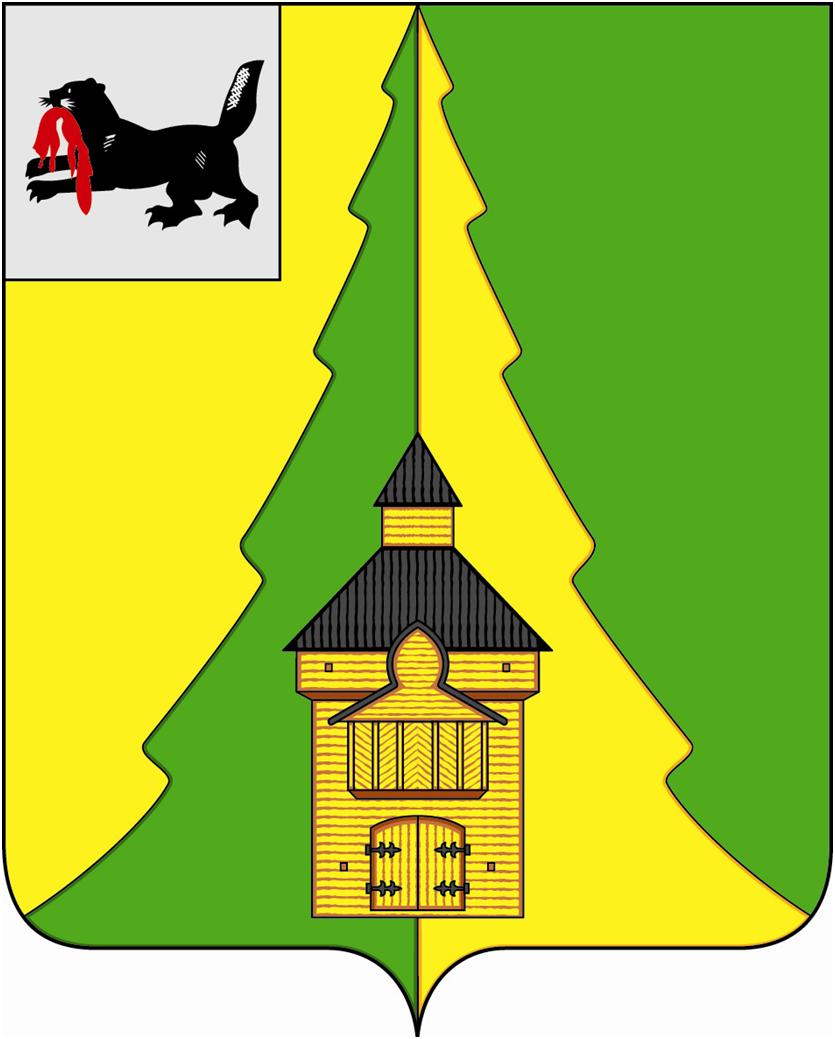 Российская ФедерацияИркутская областьНижнеилимский муниципальный районАДМИНИСТРАЦИЯПОСТАНОВЛЕНИЕОт «14» января 2019 г. № 25г. Железногорск-ИлимскийВ целях обеспечения исполнения наказаний в виде исправительных работ, в соответствии со статьей 39 Уголовно-исполнительного кодекса Российской Федерации, руководствуясь Уставом муниципального образования «Нижнеилимский район», администрация Нижнеилимского муниципального района ПОСТАНОВЛЯЕТ:Внести изменения в постановление администрации Нижнеилимского муниципального района от 05.09.2018 года № 796 «Об утверждении Перечня организаций, предприятий и учреждений Нижнеилимского муниципального района для отбывания наказания в виде исправительных работ осужденными по приговору суда, не имеющими основного места работы», дополнив Приложение к указанному постановлению следующими предприятиями:Общественный Благотворительный Фонд «Обновление жизни»;ООО «ПроСервис Братск»;ИП Челепис С.Е.Настоящее постановление подлежит опубликованию в периодическом издании «Вестник Думы и администрации Нижнеилимского муниципального района» и на официальном сайте муниципального образования «Нижнеилимский район».Контроль за исполнением данного постановления оставляю за собой.Мэр  района						М.С. Романов«О внесении изменений в постановление администрации Нижнеилимского муниципального района от 05.09.2018 года № 796 «Об утверждении Перечня организаций, предприятий и учреждений Нижнеилимского муниципального района для отбывания наказания в виде исправительных работ осужденными по приговору суда, не имеющими основного места работы»